Publicado en  el 01/02/2017 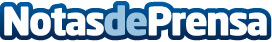 Nike lanza sus nuevas Flyknit Racer University Red coincidiendo con el año nuevo chinoEstas deportivas tendrán un rojo carmesí intenso, y estarán confeccionadas de modo que sean muy ligerasDatos de contacto:Nota de prensa publicada en: https://www.notasdeprensa.es/nike-lanza-sus-nuevas-flyknit-racer-university Categorias: Internacional Nacional Moda Sociedad http://www.notasdeprensa.es